TEHNISKĀ SPECIFIKĀCIJA/ TECHNICAL SPECIFICATION Nr. TS 3110.001-002 v1Slēdzene piekaramā ar profilpuscilindru „Pusmēness”/ Profile half cylinder with “Halfmoon type” locksAttēls 1/ Picture 1 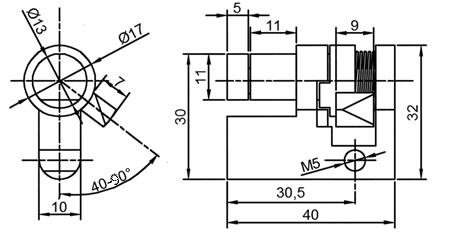 Attēls 2/ Picture 2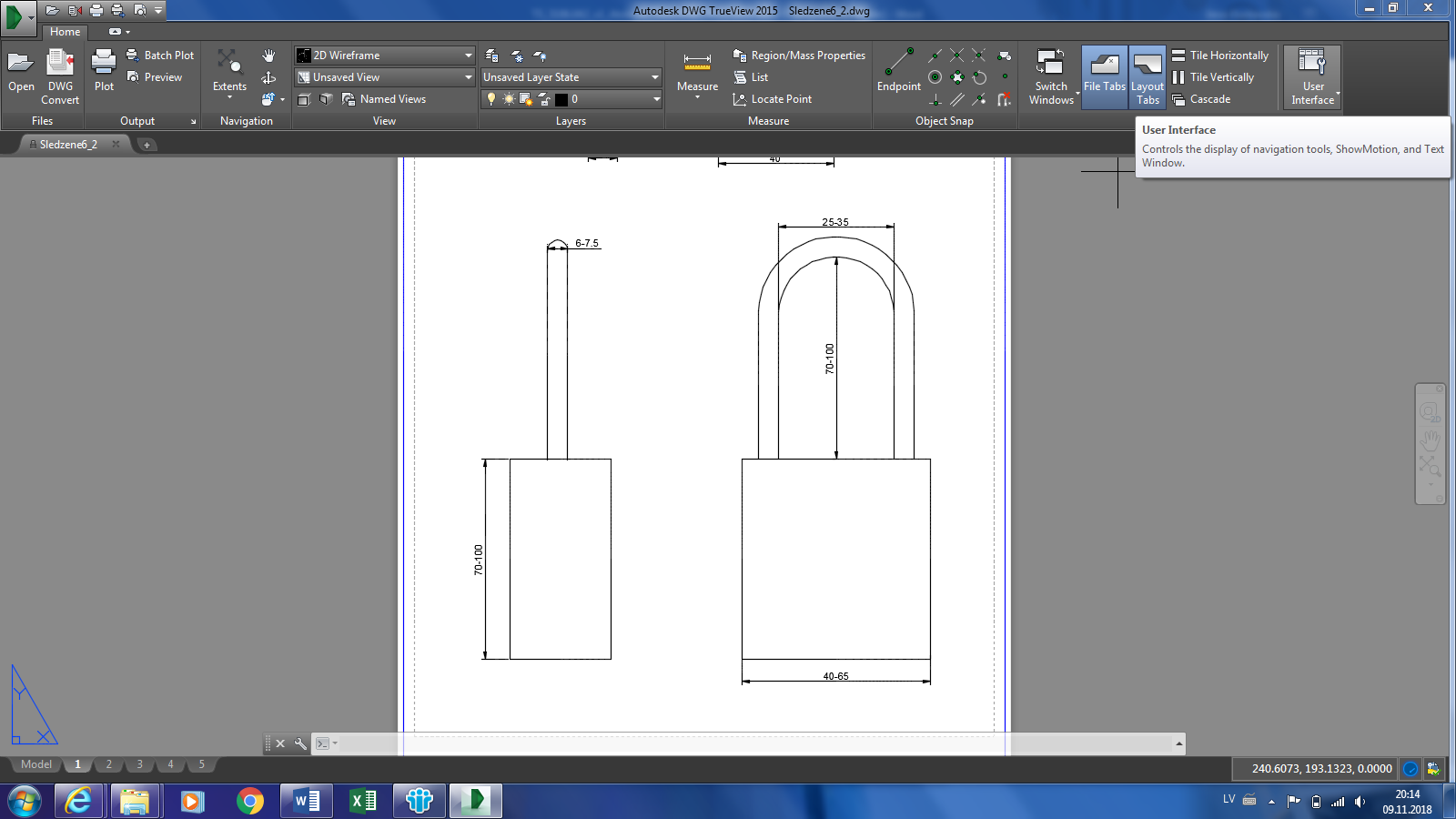 Nr./ NoApraksts/ DescriptionMinimālā tehniskā prasība/ Minimum technical requirementPiedāvātās preces konkrētais tehniskais apraksts/ Specific technical description of the offered productAvots/ SourcePiezīmes/ RemarksVispārīgā informācija/ General informationRažotājs (nosaukums, atrašanās vieta)/ Manufacturer (name and location)Norādīt / Specify3110.001 Profilpuscilindrs „Pusmēness”/ Profile half cylinder with “Halfmoon type” Tipa apzīmējums/ Type reference 3110.002 Slēdzene piekaramā, profilpuscilindra (Eiro profils)/ Padlock and profile half cylinder (Euro profile)Tipa apzīmējums/ Type referenceParauga piegāde tehniskajai izvērtēšanai- kopā ar piedāvājumu/ Delivery for sample technical check-with offerJā/YesDokumentācija/ DocumentationNorādīt vai, izmantojot EAN kodu, ražotājs piedāvā iespēju saņemt digitālu tehnisko informāciju par preci (tips, ražotājs, tehniskie parametri, lietošanas instrukcija u.c.)/ Specify whether when using the EAN code, the manufacturer offers the possibility to receive digital technical information about the product (type, manufacturer, technical parameters, instructions for use, etc.)Norādīt vērtību/ Specify valueNorādīt vai, izmantojot EAN kodu, ražotājs piedāvā iespēju saņemt digitālu tehnisko informāciju par preci (tips, ražotājs, tehniskie parametri, lietošanas instrukcija u.c.)/ Specify whether when using the EAN code, the manufacturer offers the possibility to receive digital technical information about the product (type, manufacturer, technical parameters, instructions for use, etc.)Norādīt vērtību/ Specify valueIr iesniegts preces attēls, kurš atbilst sekojošām prasībām:/An image of the product that meets the following requirements has been submitted:".jpg" vai “.jpeg” formātā/ ".jpg" or ".jpeg" formatizšķiršanas spēja ne mazāka par 2Mpix/ resolution of at least 2Mpixir iespēja redzēt  visu preci un izlasīt visus uzrakstus, marķējumus uz tā/ the complete product can be seen and all the inscriptions markings on it can be readattēls nav papildināts ar reklāmu/ the image does not contain any advertisementAtbilst/ ConfirmRasējums ar izmēriem, pdf/ Drawing with dimensions, pdfAtbilst/ ConfirmRažotāja atbilstības deklarācija piemērojamajiem standartiem un kvalitātes prasībām/ Manufacturer declaration of conformity to applicable standards and quality requirementsJā/YesTehniskā informācija/ Technical informationAtslēgas izgatavota no metāla sakausējuma  "Zamak 5" vai analoga, ar izturību pret koroziju ,  UV starojumu, skābju un sārmu iedarbību/ Kays made of metal alloy Zamak 5 or analogue, resistant to corrosion, UV radiation, acids and alkalis.Atbilst/ ConfirmParedzamais kalpošanas laiks, gadi/  Life-time, years≥25Slēgšanas cikli/ Closing cycles≥ 5000Ražots ES/ Made in EUAtbilst/ ConfirmSlēdzene komplektā ar skrūvi (Skrūve ar gremdgalvu ar plakanu virsmu. M5 12mm. Izgatavots saskaņā ar DIN 965 vai ekvivalents)/ Including bolt (bolt with flat head, M5 12mm. Manufactured accordin DIN 965 or equivalent) Atbilst/ ConfirmIzmēri/ Dimensions15.1.Profilpuscilindra slēdzene „Pusmēness”, Attēls 1/ Profile half cylinder (Euro profile) with “Halfmoon type”, Picture 1Atbilst/ Confirm15.2.Piekaramā atslēga ar profilpuscilindra slēdzeni „Pusmēness” (p.2.) Attēls 2/ Padlock and Profile half cylinder (Euro profile) with “Halfmoon type” (p.2.), Picture 2Atbilst/ Confirm